Тема недели «Аквариумные рыбы»Родителям рекомендуется:Поговорите с ребенком о рыбах. Расскажите, что рыбы живут в воде  (в аквариумах) - аквариумные рыбы. Обратите внимание на особенности проживания, питания, строения. Ответьте на вопросы: Что у рыб вместо ног? Почему они могут дышать в воде? Рассмотрите с ребенком иллюстрации и запомните 2-3 названия рыб. Обратите внимание ребёнка на части тела рыбки: голова, туловище, хвост, плавники,  жабры. 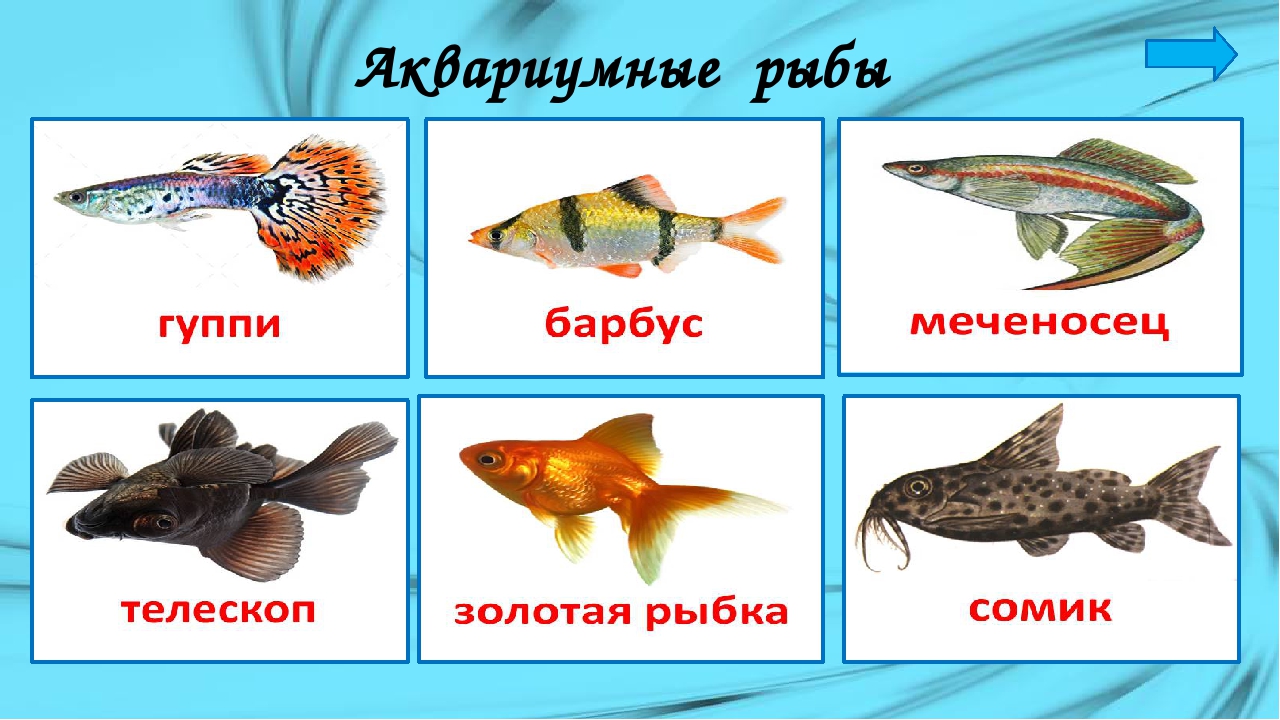 Посмотрите, дом стоит, До краев водой налит. Без окошек, но не мрачный, С четырех сторон прозрачный. В этом домике жильцы, Все умелые пловцы … (аквариум) 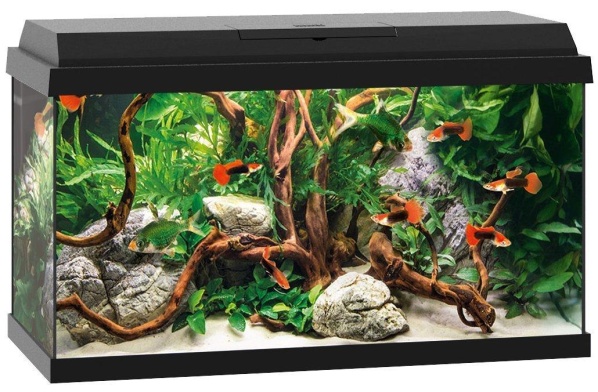 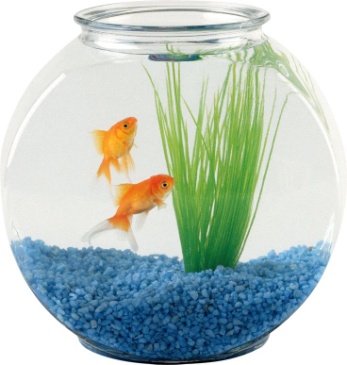 Правильно, аквариум. Какие жильцы живут в аквариуме (Рыбы). Расскажите, что аквариумы бывают разные (большие, маленькие, круглые, прямоугольные). Рассмотрим рыбу Тело у рыб овальной формы.  Плавники на спинке и брюшке (помогают рыбкам плавать в воде). Хвост (помогает плыть, рулить и поворачивать). Глаза (рыбы спят с открытыми глазами, потому что нет век). Рот (чтобы питаться). Жабры (с помощью их рыбы дышат под водой). Тело покрыто чешуйками. Рыбки живые. Им для жизни нужен специальный корм, вода и забота людей.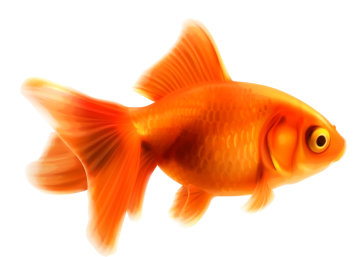 